                                                                                                                     Проект!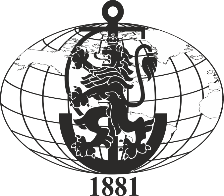 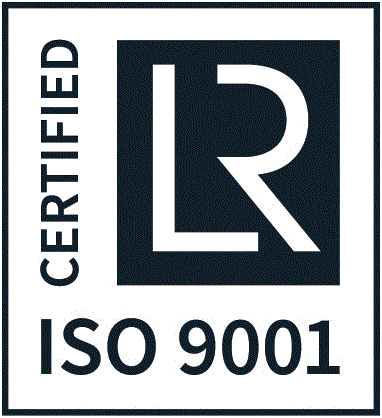 Рег.№_______/_______.2020 г.Екз. _____ДОГОВОРДнес, ........................  в гр. Варна, между: 1. Висше военноморско училище „Н. Й. Вапцаров”, код по Регистър БУЛСТАТ: 129004492 и номер по ЗДДС: BG129004492, адрес – гр. Варна, ул. „Васил Друмев” № 73, представлявано от началника му – флотилен адмирал проф.д.в.н. Боян Кирилов Медникаров и началник на отдел „Финанси“ Милена Стоянова Банкова, наричано за краткост ВЪЗЛОЖИТЕЛ, от една странаи 2. ………………………., ЕИК ……………………… и ДДС номер …………….., седалище и адрес на управление .........................................., представлявано от .................................................., в качеството на …………………., наричано за краткост ИЗПЪЛНИТЕЛ, от друга страна,(ВЪЗЛОЖИТЕЛЯТ и ИЗПЪЛНИТЕЛЯТ наричани заедно „Страните“, а всеки от тях поотделно „Страна“); на основание чл. 183 във връзка с чл. 112 от Закона за обществени поръчки и съгласно Решение №...../........г.  на  флотилен адмирал проф.д.в.н. Боян Кирилов Медникаров за определяне на изпълнител в процедура за възлагане на обществена поръчка с предмет: „Изграждане на дълбоководен басейн на територията на ВВМУ „Н. Й. Вапцаров“ във войскови район (ВР) 1315“, се сключи настоящия договор, с който страните се споразумяха за следното:I. ПРЕДМЕТ НА ДОГОВОРАЧл. 1. ВЪЗЛОЖИТЕЛЯТ възлага, а ИЗПЪЛНИТЕЛЯТ приема да предостави, срещу възнаграждение и при условията на този Договор, строително-монтажни работи на обект: „Изграждане на дълбоководен басейн на териториятата на ВВМУ „Н. Й. Вапцаров“ във войскови район (ВР) 1315“ наричани за краткост „Строително-монтажни работи “.  Чл. 2. ИЗПЪЛНИТЕЛЯТ се задължава да предоставя Строително-монтажни работи в съответствие с Техническата спецификация, Техническото предложение на ИЗПЪЛНИТЕЛЯ и Ценовото предложение на ИЗПЪЛНИТЕЛЯ, съставляващи съответно Приложения № 2, 1 и 3  към този Договор („Приложенията“) и представляващи неразделна част от него. Чл. 3. В срок до 3 (три) дни от датата на сключване на Договора, но най-късно преди започване на неговото изпълнение, ИЗПЪЛНИТЕЛЯТ уведомява ВЪЗЛОЖИТЕЛЯ за името, данните за контакт и представителите на подизпълнителите, посочени в офертата на ИЗПЪЛНИТЕЛЯ. ИЗПЪЛНИТЕЛЯТ уведомява ВЪЗЛОЖИТЕЛЯ за всякакви промени в предоставената информация в хода на изпълнението на Договора в срок до 3 (три) дни от настъпване на съответното обстоятелство. II. СРОК НА ДОГОВОРА. СРОК И МЯСТО НА ИЗПЪЛНЕНИЕЧл. 4. Договорът влиза в сила на посочената в началото му дата, на която е подписан от Страните и е със срок на действие до изпълнение на всички поети от Страните задължения по Договора, но за не повече от 5 (години), считано от датата на сключването му.Чл. 5. (1) Срокът за изпълнение на Строително-монтажните работи  е ……. (………….) месеца, считано от датата на подписване на Протокол за откриване на строителна площадка и определяне на строителна линия и ниво за строежа (Приложение № 2 към чл. 7, ал. 3, т. 2 от Наредба № 3 от 31 юли 2003 г. за съставяне на актове и протоколи по време на строително-монтажни работи ) и приключва със съставянето на Констативен акт за установяване годността за приемане на строежа (Приложение №15 към чл. 7, ал. 3, т. 15 от Наредба № 3 от 31 юли 2003 г. за съставяне на актове и протоколи по време на строително-монтажни работи ).(2) Срокът по ал. 1 се удължава с времето, през което изпълнението е било невъзможно поради непреодолима сила, за наличието на която другата страна е била надлежно уведомена и е приела съществуването й, на база на представените документи/доказателства.(3) Конкретната причина и времето, с което се удължава срокът по ал. 1 се определят в констативен протокол, съставен и подписан от упълномощени представители на двете страни. (4) При никакви обстоятелства промяната, включително удължаването на сроковете за изпълнение на поръчката не е основание за искане и получаване на каквото и да е друго допълнително плащане извън цената по чл. 7.Чл. 6. Мястото на изпълнение на Договора е гр. Варна.III. ЦЕНА, РЕД И СРОКОВЕ ЗА ПЛАЩАНЕЧл. 7. (1) За предоставянето на Строително-монтажните работи, ВЪЗЛОЖИТЕЛЯТ се задължава да плати на ИЗПЪЛНИТЕЛЯ цена в размер на …………. (………………..) лева без ДДС или ……………. (…………………..) лева с ДДС (наричана по-нататък „Цената“ или „Стойността на Договора“), съгласно Ценовото предложение на ИЗПЪЛНИТЕЛЯ, съставляващо Приложение № 3.(2) В Цената по ал. 1 са включени всички разходи на ИЗПЪЛНИТЕЛЯ за изпълнение на Строително-монтажните работи, включително и за неговите подизпълнители, като ВЪЗЛОЖИТЕЛЯТ не дължи заплащането на каквито и да е други разноски, направени от ИЗПЪЛНИТЕЛЯ.(3) Цената, посочена в ал. 1, е крайна за времето на изпълнение на Договора и не подлежи на промяна освен в случаите, изрично уговорени в този Договор и в съответствие с разпоредбите на ЗОП и по взаимно съгласие при необходимост от намаляване или увеличаване на цената. Ако възникне необходимост от увеличаване на цената, то тя не може да надвишава 20 % от стойността на договора. В случай, че изпълнението на Договора налага извършването на разходи за заплащане на държавни, местни, нотариални или други такси, такива разходи не се считат за включени в Цената и се заплащат директно от ВЪЗЛОЖИТЕЛЯ по указание от ИЗПЪЛНИТЕЛЯ или от ИЗПЪЛНИТЕЛЯ за сметка на ВЪЗЛОЖИТЕЛЯ. В последния случай, направените от ИЗПЪЛНИТЕЛЯ разходи се възстановяват на ИЗПЪЛНИТЕЛЯ от ВЪЗЛОЖИТЕЛЯ срещу представяне на отчетен документ, издаден на името на ВЪЗЛОЖИТЕЛЯ.(4) В случай, че по време на изпълнение на Договора размерът на ДДС бъде променен, Цената следва да се счита изменена автоматично, в съответствие с нормативно определения размер на данъка, без да е необходимо подписването на допълнително споразумение. (5) Единичните цени за изпълнение на строително-монтажните работи, посочени в количествено-стойностната сметка на офертата на Изпълнителя не подлежат на промяна.(6) При изпълняване на допълнителни работи, остойностяването им ще се извършва на базата на единичните цени от количествено-стойностната сметка.(7) ВЪЗЛОЖИТЕЛЯТ може да възлага в срока на договора, и ИЗПЪЛНИТЕЛЯТ приема да изпълни допълнителни видове работи, без които е невъзможно приключването на строителството и въвеждане на обекта в експлоатация. Същите, когато не фигурират като позиция в Приложение № 3, се остойностяват с единичните показатели от  ценовата оферта, както следва:Средна часова ставка 	         ______  лв./ч.ч.Допълнителни разходи върху труда	______  %Допълнителни разходи върху  механизация	______  %Доставно – складови разходи за материали	______  %Печалба 	______  %Чл. 8. ВЪЗЛОЖИТЕЛЯТ плаща на ИЗПЪЛНИТЕЛЯ Цената по този Договор, както следва:(а) Първи етап:  при завършен етап на строителната дейност, отговарящ на 30% от СМР, и след подписан Протокол образец 19 в размер до 30%; (б) Втори етап: при завършен етап на строителната дейност, отговарящ на следващи 30% от СМР, и след подписан Протокол образец 19 в размер до 30%;(в) Трети етап: при завършен етап на строителната дейност, отговарящ на следващи 30% от СМР, и след подписан Протокол образец 19 в размер до 30%;(г) Четвърти етап: окончателно с Протокол образец 19 и разрешение за ползване на строежа - останалите 10% от стойността по договора.Чл. 9. (1) Всяко плащане по този Договор се извършва въз основа на следните документи:1. Протокол за изпълнени видове строително-монтажни работи (бивш Протокол, акт 19), подписан от ВЪЗЛОЖИТЕЛЯ и ИЗПЪЛНИТЕЛЯ, при съответно спазване на разпоредбите на Раздел Предаване и приемане на изпълнението от Договора; и2. фактура за дължимата сума, издадена от ИЗПЪЛНИТЕЛЯ и представена на ВЪЗЛОЖИТЕЛЯ.(2) ВЪЗЛОЖИТЕЛЯТ се задължава да извършва дължимото плащане в срок до 30 (тридесет) дни след получаването на фактура на ИЗПЪЛНИТЕЛЯ, при спазване на условията по ал. 1.(3) ВЪЗЛОЖИТЕЛЯТ не заплаща суми за непълно и/или некачествено извършени от ИЗПЪЛНИТЕЛЯ работи, като в случай на несъответствия на документацията с реално извършените работи на обекта по отношение на актувани количества, изисквания за качество и др., съответното плащане се извършва в срок от 10 (десет) работни дни след отстраняване на несъответствията. Отстраняването на недостатъците е за сметка на ИЗПЪЛНИТЕЛЯ.(4) Посочените количества на видове СМР се доказват двустранно с Протокол за изпълнени видове строително-монтажни работи (бивш Протокол, акт 19). Всички плащания ще се правят срещу актуване на действително извършени строителни работи.Чл. 10. (1) Всички плащания по този Договор се извършват в лева чрез банков превод последната банкова сметка на ИЗПЪЛНИТЕЛЯ:Банка: …………………………….IBAN: ……………………………..BIC: ……………………………. (2) Изпълнителят е длъжен да уведомява писмено Възложителя за всички последващи промени по ал. 1 в срок от 3 (три) дни, считано от момента на промяната. В случай че Изпълнителят не уведоми Възложителя в този срок, счита се, че плащанията са надлежно извършени.(3) Преведените средства от ВВМУ „Н. Й. Вапцаров“, но неусвоени от Изпълнителя, както и натрупаните лихви, глоби и неустойки в изпълнение на настоящия договор, подлежат на възстановяване по банкова сметка на Възложителя ВВМУ „Н. Й. Вапцаров“: Банка:  ДСК
IBAN: BG87STSA 9300 3106 0686 4001
SWIFT/BIC: STSABGSFЧл. 11. (1) Когато за частта от поръчката, която се изпълнява от подизпълнител, може да бъде предадена като отделен обект, подизпълнителят представя на ИЗПЪЛНИТЕЛЯ отчет за изпълнението на съответната част от Строително-монтажни работи за съответната дейност, заедно с искане за плащане на тази част пряко на подизпълнителя.(2) ИЗПЪЛНИТЕЛЯТ се задължава да предостави на ВЪЗЛОЖИТЕЛЯ отчета и искането за плащане на подизпълнителя в срок до 15 (петнадесет) дни от получаването му, заедно със становище, от което да е видно дали оспорва плащанията или част от тях като недължими.(3) ВЪЗЛОЖИТЕЛЯТ приема изпълнението на частта от Строително-монтажни работи, при съответно спазване на разпоредбите на Раздел Предаване и приемане на изпълнението от Договора, и заплаща възнаграждение за тази част на подизпълнителя в срок до 30 (тридесет) дни от подписването на приемо-предавателен протокол. ВЪЗЛОЖИТЕЛЯТ има право да откаже да извърши плащането, когато искането за плащане е оспорено от ИЗПЪЛНИТЕЛЯ, до момента на отстраняване на причината за отказа.IV. ПРАВА И ЗАДЪЛЖЕНИЯ НА СТРАНИТЕЧл. 12. Изброяването на конкретни права и задължения на Страните в този раздел от Договора е неизчерпателно и не засяга действието на други клаузи от Договора или от приложимото право, предвиждащи права и/или задължения на която и да е от Страните.Общи права и задължения на ИЗПЪЛНИТЕЛЯЧл. 13. ИЗПЪЛНИТЕЛЯТ има право:	1. да получи възнаграждение в размера, сроковете и при условията по чл. 7-11 от договора;2. да иска и да получава от ВЪЗЛОЖИТЕЛЯ необходимото съдействие за изпълнение на задълженията по този Договор, както и всички необходими документи, информация и данни, пряко свързани или необходими за изпълнение на Договора.3. да изисква от Възложителя приемането на работата при условията и в сроковете по този договор. Чл. 14. (1) ИЗПЪЛНИТЕЛЯТ се задължава:1. Да предостави Строително-монтажните работи и да изпълнява задълженията си по този Договор в уговорените срокове и качествено, в съответствие с Договора и Приложенията;2. Да информира своевременно ВЪЗЛОЖИТЕЛЯ за всички пречки, възникващи в хода на изпълнението на работата, да предложи начин за отстраняването им, като може да поиска от ВЪЗЛОЖИТЕЛЯ указания и/или съдействие за отстраняването им; 3. Да изпълнява всички законосъобразни указания и изисквания на ВЪЗЛОЖИТЕЛЯ;4. Да пази поверителна Конфиденциалната информация, в съответствие с уговореното в чл. 50 от Договора;  5. Да не възлага работата или части от нея на подизпълнители, извън посочените в офертата на ИЗПЪЛНИТЕЛЯ освен в случаите и при условията, предвидени в ЗОП;6.  Да участва във всички работни срещи, свързани с изпълнението на този Договор;7. Да сключи договор/договори за подизпълнение с посочените в офертата  му подизпълнители в срок от 3 дни от сключване на настоящия Договор. В срок до 3 (три) дни от сключването на договор за подизпълнение или на допълнително споразумение за замяна на посочен в офертата подизпълнител изпълнителят изпраща копие на договора или на допълнителното споразумение на възложителя заедно с доказателства, че са изпълнени условията по чл. 66, ал. 2 от ЗОП.8. Да започне изпълнението на договора за обществена поръчка след уведомяване от страна на Възложителя за започване на изпълнението на строително-монтажните работи (Протокол за откриване на строителна площадка и определяне на строителна линия и ниво за строежа (Приложение № 2 към чл. 7, ал. 3, т. 2 от Наредба № 3 от 31 юли 2003 г. за съставяне на актове и протоколи по време на строително-монтажни работи).9. Да извърши качествено и в срок възложените работи, предмет на настоящия договор в пълния им обем, като организира и координира цялостния процес на изпълнението на строително-монтажните работи, в съответствие с приетата оферта, техническата спецификация и проектната документация;10. Да извърши приемни измервания, да състави протоколи и извърши всички изпитвания съгласно изискванията на Наредба № 2 от . за въвеждане в експлоатация на строежите в Република България и минимални гаранционни срокове за изпълнени строителни и монтажни работи, съоръжения и строителни обекти, Наредба № 3 от . за съставяне на актове и протоколи по време на строително-монтажни работи  и на всички други действащи нормативни актове в Република България, приложими към дейностите по предмета на договора. Разходите във връзка с изпитанията, с изготвянето на доклади и анализи от сертифицирани лаборатории, както и разходите за контролни измервания от специализираните държавни контролни органи във връзка с назначаването на държавна приемателна комисия, са за сметка на Изпълнителя.11. Да предостави на Възложителя възможност да извършва контрол по изпълнението на възложената работа по всяко време.12. Да отстранява за своя сметка всички констатирани забележки и неизправности от страна на Възложителя и Комисията за приемане на изпълнението на договора.13. Да покани Възложителя за съставяне на Констативен акт обр. 15 след завършване на всички, включени в обхвата на договора работи и предпускови операции от Изпълнителя.14. Да предаде на Възложителя екзекутивната документация в 2 (два) екземпляра (с мокри печати и подписи) на хартиен и в 1 (един) екземпляр на електронен носител (сканирани).15. Да издава фактури на Възложителя, като се съобрази с изискванията му за форма и съдържание. Фактурите ще се издават в български лева.16. Да информира Възложителя за всички пречки, възникващи в хода на изпълнението на поръчаната работа, като може да иска от Възложителя указания за отстраняването им.17. Да информира своевременно Възложителя за настъпването на обстоятелства, които могат да бъдат определени като непреодолима сила в смисъла на чл. 306 от Търговския закон.18. Да осигурява достъп за извършване на проверки на място от страна на Възложителя и съответните контролни институции по отношение на настоящия договор за обществена поръчка.19. Да изпълнява мерките и препоръките, съдържащи се в доклади от проверки на място, проведени по отношение на настоящия договор за обществена поръчка.20. Да спазва изискванията на националното законодателство във връзка с изпълнението на настоящия договор за обществена поръчка. 21. Да не допуска повреди или разрушаване на инженерната инфраструктура в границите на обекта, при осъществяване на действия по изпълнение на договора. В случай, че по своя вина Изпълнителят причини щети, то възстановяването им е за негова сметка.22. Да предостави списък на служителите и автомобилите си, които ще изпълняват поръчката за работа на територията на Възложителя за предявяване на Военна полиция. 23. Да спазва вътрешния ред на територията на Възложителя.(2) Изпълнителят няма право да се позове на незнание и/или непознаване на дейностите свързани с изпълнение на предмета на договора, поради която причина да иска изменение или допълнение към същия.Общи права и задължения на ВЪЗЛОЖИТЕЛЯЧл. 15. ВЪЗЛОЖИТЕЛЯТ има право:1. Да изисква и да получи Строително-монтажните работи  в уговорения срок, количество и качество;2. Да контролира изпълнението на поетите от ИЗПЪЛНИТЕЛЯ задължения, в т.ч. да иска и да получава информация от ИЗПЪЛНИТЕЛЯ през целия Срок на Договора, или да извършва проверки, при необходимост и на мястото на изпълнение на Договора, но без с това да пречи на изпълнението.3. Да изисква, при необходимост и по своя преценка, обосновка от страна на ИЗПЪЛНИТЕЛЯ на изготвените от него документи или съответна част от тях.4. Да изисква от ИЗПЪЛНИТЕЛЯ отстраняване на констатирани недостатъци и несъответствия, в съответствие с уговореното в чл. 18 от Договора.5. Да не приеме някои от констатираните и отстранени недостатъци и несъответствия, в съответствие с уговореното в чл. 18 от Договора.6. Да получи резултатите от изпълнението на договора във вида и срока, уговорени в този договор и предвидени в техническата спецификация на поръчката.7. Да приеме извършените строително-монтажни работи, в случай, че съответстват по обем и качество на неговите изисквания, посочени в техническата спецификация на поръчката, офертата на Изпълнителя и настоящия договор.8. Да не приеме извършените строително-монтажни работи, ако те не съответстват по обем и качество на неговите изисквания.9. Да освободи или да задържи гаранцията за изпълнение, при условията на чл. 24-28 от договора.Чл. 16. ВЪЗЛОЖИТЕЛЯТ се задължава:1. да приеме изпълнението на строително-монтажните работи, когато отговаря на договореното, по реда и при условията на този Договор;2. да заплати на ИЗПЪЛНИТЕЛЯ Цената в размера, по реда и при условията, предвидени в този Договор;3. да предостави и осигури достъп на ИЗПЪЛНИТЕЛЯ до информацията, необходима за извършването на строително-монтажните работи, предмет на Договора, при спазване на относимите изисквания или ограничения съгласно приложимото право;4. да пази поверителна Конфиденциалната информация, в съответствие с уговореното в чл. 50 от Договора;5. да оказва съдействие на ИЗПЪЛНИТЕЛЯ във връзка с изпълнението на този Договор, включително и за отстраняване на възникнали пречки преди изпълнението на Договора, когато ИЗПЪЛНИТЕЛЯТ поиска това;6. да осигури достъп на ИЗПЪЛНИТЕЛЯ до обекта по Раздел I, чл. 1 от Договора, както и до оперативната информация за извършване на СМР;7. да решава всички въпроси при възникнали затруднения, свързани с изпълнението на строителните работи, предизвикани от непълна строителна документация, необходимост от съгласуване или получаване на становища и разрешения от държавни или местни органи и да оказва административно съдействие при необходимост за изпълнение предмета на Договора;8. да подписва всички актове, протоколи и други документи необходими за удостоверяване на изпълнените СМР и за въвеждане в експлоатация на обекта по Раздел I, чл. 1 от Договора;9. да уведоми Изпълнителя за подписване на Протокол за откриване на строителна площадка и определяне на строителна линия и ниво за строежа (Приложение № 2 към чл. 7, ал. 3, т. 2 от Наредба № 3 от 31 юли 2003 г. за съставяне на актове и протоколи по време на строително-монтажни работи) и започване на изпълнението на строително-монтажните работи;10. да определи лице, което да осъществява контрола върху изпълнението на строително-монтажните по договора и по своя преценка да го заменя;11. да назначи Комисията по чл. 17, ал. 1 за приемане на изпълнените строително-монтажни работи и съставяне на Констативен акт, образец 15;12. да уведомява писмено Изпълнителя, когато резултатите в изпълнение на договора са приети от Възложителя;13. да информира Изпълнителя за всички пречки, възникващи в хода на изпълнението на поръчаната работа;14. да уведомява Изпълнителя писмено в петдневен срок след установяване на появили се в гаранционния срок дефекти.15. да издаде пропуски за достъп на служителите и автомобилите на ИЗПЪЛНИТЕЛЯ  до обекта.    16. Преди започване на строежа, ВЪЗЛОЖИТЕЛЯТ е длъжен да осигури строителен надзор и инвеститорски контрол.        17. Предписанията на лицето, упражняващо строителен надзор и инвеститорски контрол, вписани в дневника на строежа /заповедната книга/ са задължителни за ИЗПЪЛНИТЕЛЯ.V. ПРЕДАВАНЕ И ПРИЕМАНЕ НА ИЗПЪЛНЕНИЕТО Чл. 17. (1) Изпълнението на строително-монтажните работи се приема от Комисия за съставяне на констативен акт образец № 15, назначена от Възложителя. (2) Комисията извършва контрол върху изпълнението на строително-монтажните работи, включени в предмета на поръчка, така както са посочени в техническата спецификация. (3) Комисията има право да приеме или не извършените строително-монтажни работи. В случай, че комисията не приема изпълнението на работите, в констативен акт образец № 15 се отразяват всички констатирани забележки и неизправности. (4) При своята дейност Комисията може да иска писмени обосновки, допълнителни доказателства и информация относно всички факти и обстоятелства, свързани с дейността й от Изпълнителя по настоящия договор.Чл. 18. ВЪЗЛОЖИТЕЛЯТ има право:да приеме изпълнението, когато отговаря на договореното;когато бъдат установени несъответствия на изпълненото с уговореното или бъдат констатирани недостатъци, ВЪЗЛОЖИТЕЛЯТ може да откаже приемане на изпълнението до отстраняване на недостатъците, като даде подходящ срок за отстраняването им за сметка на ИЗПЪЛНИТЕЛЯ;3. да откаже да приеме изпълнението в случай, че констатираните недостатъци са от такова естество, че не могат да бъдат отстранени в рамките на срока за изпълнение по Договора.    VI. ГАРАНЦИИ ЗА ИЗПЪЛНЕНИЕ Чл. 19. (1) При подписването на този Договор, ИЗПЪЛНИТЕЛЯТ представя на ВЪЗЛОЖИТЕЛЯ гаранция за изпълнение в размер на 5 %  (пет на сто) от стойността на Договора без включен ДДС, а именно ……… (…………………………) лева.(2) Гаранцията за изпълнение се сключва за срока до изпълнение на обекта и след това се подновява всяка година до изтичане на срока по чл. 20, ал. 1, т. 4 от Наредба № 2 от 31 юли 2003 г. за въвеждане в експлоатация на строежите в Република България и минимални гаранционни срокове за изпълнени строителни и монтажни работи, съоръжения и строителни обекти, като всяка година се намалява с 20%. Гаранция в размер на 5% се предоставя и за допълнително възникнали работи, считано от датата на акта, с който са приети от Възложителя за заплащане.Чл. 20. (1) В случай на изменение на Договора извършено в съответствие с този Договор и приложимото право, включително когато изменението е свързано с индексиране на Цената съгласно чл. 7, ал. 3 от Договора, ИЗПЪЛНИТЕЛЯТ се задължава да предприеме необходимите действия за привеждане на Гаранцията за изпълнение в съответствие с изменените условия на Договора, в срок до 10 (десет) дни от подписването на допълнително споразумение за изменението.(2) Действията за привеждане на Гаранцията за изпълнение в съответствие с изменените условия на Договора могат да включват, по избор на ИЗПЪЛНИТЕЛЯ:1. внасяне на допълнителна парична сума по банковата сметка на ВЪЗЛОЖИТЕЛЯ, при спазване на изискванията на чл. 21 от Договора и/или;2. предоставяне на документ за изменение на първоначалната банкова гаранция или нова банкова гаранция, при спазване на изискванията на чл. 22 от Договора и/или3. предоставяне на документ за изменение на първоначалната застраховка или нова застраховка, при спазване на изискванията на чл. 23 от Договора.Чл. 21. Когато като Гаранция за изпълнение се представя парична сума, сумата се внася по следната банкова сметка на ВЪЗЛОЖИТЕЛЯ: Банка: ДСКSWIFT/BIC: STSABGSFIBAN: BG03STSA 9300 3315 0686 41Чл. 22. (1) Когато като гаранция за изпълнение се представя банкова гаранция, ИЗПЪЛНИТЕЛЯТ предава на ВЪЗЛОЖИТЕЛЯ оригинален екземпляр на банкова гаранция, издадена в полза на ВЪЗЛОЖИТЕЛЯ, която трябва да отговаря на следните изисквания:1. да бъде безусловна и неотменяема банкова гаранция да съдържа задължение на банката - гарант да извърши плащане при първо писмено искане от ВЪЗЛОЖИТЕЛЯ, деклариращ, че е налице неизпълнение на задължение на ИЗПЪЛНИТЕЛЯ или друго основание за задържане на Гаранцията за изпълнение по този Договор;2. да бъде със срок на валидност за целия срок на действие на Договора плюс 30 (тридесет) дни след прекратяването на Договора, като при необходимост срокът на валидност на банковата гаранция се удължава или се издава нова. (2) Банковите разходи по откриването и поддържането на Гаранцията за изпълнение във формата на банкова гаранция, както и по усвояването на средства от страна на ВЪЗЛОЖИТЕЛЯ, при наличието на основание за това, са за сметка на ИЗПЪЛНИТЕЛЯ.Чл. 23. (1) Когато като Гаранция за изпълнение се представя застраховка, ИЗПЪЛНИТЕЛЯТ предава на ВЪЗЛОЖИТЕЛЯ оригинален екземпляр на застрахователна полица, в която ВЪЗЛОЖИТЕЛЯТ е посочен като трето ползващо се лице (бенефициер), която трябва да отговаря на следните изисквания:1. да обезпечава изпълнението на този Договор чрез покритие на отговорността на ИЗПЪЛНИТЕЛЯ;2. да бъде със срок на валидност за целия срок на действие на Договора плюс 30 (тридесет) дни след приключването или прекратяването на Договора. (2) Разходите по сключването на застрахователния договор и поддържането на валидността на застраховката за изисквания срок, както и по всяко изплащане на застрахователно обезщетение в полза на ВЪЗЛОЖИТЕЛЯ, при наличието на основание за това, са за сметка на ИЗПЪЛНИТЕЛЯ. Чл. 24. (1) ВЪЗЛОЖИТЕЛЯТ освобождава Гаранцията за изпълнение в срок до 30 (тридесет) дни след приключването или прекратяването на Договора.(2) Освобождаването на Гаранцията за изпълнение се извършва, както следва:1. когато е във формата на парична сума – чрез превеждане на сумата по банковата сметка на ИЗПЪЛНИТЕЛЯ, посочена в чл. 10, ал. 1 от Договора; 2. когато е във формата на банкова гаранция – чрез връщане на нейния оригинал на представител на ИЗПЪЛНИТЕЛЯ или упълномощено от него лице;3. когато е във формата на застраховка – чрез изпращане на писмено уведомление до застрахователя.(3) Гаранцията не се освобождава от ВЪЗЛОЖИТЕЛЯ, ако в процеса на изпълнение на Договора е възникнал спор между Страните относно неизпълнение на задълженията на ИЗПЪЛНИТЕЛЯ и въпросът е отнесен за решаване пред съд. При решаване на спора в полза на ВЪЗЛОЖИТЕЛЯ той може да пристъпи към усвояване на гаранцията.Чл. 25. ВЪЗЛОЖИТЕЛЯТ има право да задържи съответна част и да се удовлетвори от Гаранцията за изпълнение, когато ИЗПЪЛНИТЕЛЯТ не изпълни някое от неговите задължения по Договора, както и в случаите на лошо, частично и забавено изпълнение на което и да е задължение на ИЗПЪЛНИТЕЛЯ, като усвои такава част от Гаранцията за изпълнение, която съответства на уговорената в Договора неустойка за съответния случай на неизпълнение. Чл. 26. ВЪЗЛОЖИТЕЛЯТ има право да задържи Гаранцията за изпълнение в пълен размер, в следните случаи:1. ако ИЗПЪЛНИТЕЛЯТ не започне работа по изпълнение на Договора в срок и ВЪЗЛОЖИТЕЛЯТ развали Договора на това основание; 2. при пълно неизпълнение, в т.ч. когато строително-монтажните работи не отговарят на изискванията на ВЪЗЛОЖИТЕЛЯ, и разваляне на Договора от страна на ВЪЗЛОЖИТЕЛЯ на това основание; 3. при прекратяване на дейността на ИЗПЪЛНИТЕЛЯ или при обявяването му в несъстоятелност.Чл. 27. Във всеки случай на задържане на Гаранцията за изпълнение, ВЪЗЛОЖИТЕЛЯТ уведомява ИЗПЪЛНИТЕЛЯ за задържането и неговото основание. Задържането на Гаранцията за изпълнение изцяло или частично не изчерпва правата на ВЪЗЛОЖИТЕЛЯ да търси обезщетение в по-голям размер.Чл. 28. Когато ВЪЗЛОЖИТЕЛЯТ се е удовлетворил от Гаранцията за изпълнение и Договорът продължава да е в сила, ИЗПЪЛНИТЕЛЯТ се задължава в срок до 10 (десет) дни да допълни Гаранцията за изпълнение, като внесе усвоената от ВЪЗЛОЖИТЕЛЯ сума по сметката на ВЪЗЛОЖИТЕЛЯ или предостави документ за изменение на първоначалната банкова гаранция или нова банкова гаранция, съответно застраховка, така че във всеки момент от действието на Договора размерът на Гаранцията за изпълнение да бъде в съответствие с чл. 19 от Договора.Чл. 29. ВЪЗЛОЖИТЕЛЯТ не дължи лихва за времето, през което средствата по Гаранцията за изпълнение са престояли при него законосъобразно.   VІІ. ГАРАНЦИОННИ УСЛОВИЯ       Чл. 30. ИЗПЪЛНИТЕЛЯТ поема гаранция за изпълнени строителни и монтажни работи, съгласно ЗУТ съоръжения и строителни обекти. ИЗПЪЛНИТЕЛЯТ се задължава да отстранява за своя сметка скритите недостатъци и появилите се впоследствие дефекти в поетия гаранционен срок.         Чл. 31. За появилите се в гаранционния срок дефекти и недостатъци ВЪЗЛОЖИТЕЛЯТ уведомява писмено ИЗПЪЛНИТЕЛЯ.        Чл. 32. ИЗПЪЛНИТЕЛЯТ е длъжен в пет дневен срок от уведомлението да отстрани повредата за своя сметка. В случай, че горния срок е кратък страните се договарят за удължен разумен срок.           Чл. 33. След изтичане на срока в чл. 32. ВЪЗЛОЖИТЕЛЯТ може и сам да отстрани повредата, със средства от внесената сума за гаранционно обезпечение. Тази уговорка е независима от уговорените по-долу санкции и неустойки.VIIІ. САНКЦИИ ПРИ НЕИЗПЪЛНЕНИЕ  Чл. 34. ИЗПЪЛНИТЕЛЯТ отговаря за действията на трети лица, допуснати от него до обекта /без контролните органи/, като за свои действия.  Чл. 35. При забава ИЗПЪЛНИТЕЛЯТ дължи неустойка в размер на 0,5 /нула цяло и пет/ % от договореното възнаграждение за всеки просрочен ден, но не повече от 10 /десет/ % от общата стойност на уговореното с настоящия договор възнаграждение. ВЪЗЛОЖИТЕЛЯТ има право да задържи предявената неустойка от последното плащане по договора.   Чл. 36. Независимо от правата по чл. 35., ВЪЗЛОЖИТЕЛЯТ има право на неустойка в размер на 10 /десет/ % от уговореното възнаграждение, когато изработеното е обременено с недостатъци.    Чл. 37. При констатирано лошо или друго неточно или частично изпълнение на отделна дейност или при отклонение от изискванията на ВЪЗЛОЖИТЕЛЯ, посочени в Техническата спецификация, ВЪЗЛОЖИТЕЛЯТ има право да поиска от ИЗПЪЛНИТЕЛЯ да изпълни изцяло и качествено съответната дейност, без да дължи допълнително възнаграждение за това. В случай, че и повторното изпълнение на строително-монтажните работи е некачествено, ВЪЗЛОЖИТЕЛЯТ има право да прекрати договора.Чл. 38. При разваляне на Договора поради виновно неизпълнение на някоя от Страните, виновната Страна дължи неустойка в размер на 10% (десет на сто) от Стойността на Договора.Чл. 39. Плащането на неустойките, уговорени в този Договор, не ограничава правото на изправната Страна да търси реално изпълнение и/или обезщетение за понесени вреди и пропуснати ползи в по-голям размер, съгласно приложимото право.ІX. НЕПРЕОДОЛИМА СИЛАЧл.40. (1) Страните не отговарят за неизпълнение на задължение по този Договор, когато невъзможността за изпълнение се дължи на непреодолима сила. (2) За целите на този Договор, „непреодолима сила“ има значението на това понятие по смисъла на чл.306, ал.2 от Търговския закон.(3) Страната, засегната от непреодолима сила, е длъжна да предприеме всички разумни усилия и мерки, за да намали до минимум понесените вреди и загуби, както и да уведоми писмено другата Страна в срок до 3 (три) дни от настъпване на непреодолимата сила. Към уведомлението се прилагат всички релевантни и/или нормативно установени доказателства за настъпването и естеството на непреодолимата сила, причинната връзка между това обстоятелство и невъзможността за изпълнение, и очакваното времетраене на неизпълнението.(4) Докато трае непреодолимата сила, изпълнението на задължението се спира. Засегнатата Страна е длъжна, след съгласуване с насрещната Страна, да продължи да изпълнява тази част от задълженията си, които не са възпрепятствани от непреодолимата сила.(5) Не може да се позовава на непреодолима сила Страна: 1. която е била в забава или друго неизпълнение преди настъпването на непреодолима сила;2. която не е информирала другата Страна за настъпването на непреодолима сила; или3. чиято небрежност или умишлени действия или бездействия са довели до невъзможност за изпълнение на Договора.(7) Липсата на парични средства не представлява непреодолима сила.X. ИЗМЕНЕНИЕ НА ДОГОВОРАЧл. 41. (1) Настоящият договор може да бъде изменян на което и да е от основанията  посочени в чл.116 от ЗОП.(2) Този Договор може да бъде изменян само с допълнителни споразумения, изготвени в писмена форма и подписани от двете Страни, в съответствие с изискванията и ограниченията на ЗОП.(3) При измененията на договора за обществена поръчка по чл. 116, ал. 1, т. 1 това става по взаимно съгласие между страните с подписването на допълнително споразумение.(4) Ако при изпълнение на строителството възникне необходимост от промяна на заложените количества и/или извършване на нови видове работи и/или извършване на непредвидени работи, при доказана необходимост, това се счита за основание за промяна на цената и начина на плащане по смисъла на чл.116, ал. 1 от ЗОП, като обхватът и естеството на възможните изменения, както и условията, при които те могат да се използват, не трябва да води до промяна в предмета на договора. Промяната на цената не може да води до увеличение с повече от 20% от стойността на обществената поръчка.ХІ. ПРЕКРАТЯВАНЕ НА ДОГОВОРАЧл. 42. (1) Този Договор се прекратява:с изтичане на Срока на Договора;2. с изпълнението на всички задължения на Страните по него;3. при настъпване на пълна обективна невъзможност за изпълнение, за което обстоятелство засегнатата Страна е длъжна да уведоми другата Страна в срок до 3 (три) дни от настъпване на невъзможността и да представи доказателства;4. при прекратяване на юридическо лице – Страна по Договора без правоприемство, по смисъла на законодателството на държавата, в която съответното лице е установено;5. при условията по чл. 5, ал. 1, т. 3 от ЗИФОДРЮПДРКТЛТДС.(2) Договорът може да бъде прекратен:1.  по взаимно съгласие на Страните, изразено в писмена форма;2. когато за ИЗПЪЛНИТЕЛЯ бъде открито производство по несъстоятелност или ликвидация – по искане на всяка от Страните.Чл. 43. (1) Всяка от Страните може да развали Договора при виновно неизпълнение на съществено задължение на другата страна по Договора, при условията и с последиците съгласно чл. 87 и сл. от Закона за задълженията и договорите, чрез отправяне на писмено предупреждение от изправната Страна до неизправната и определяне на подходящ срок за изпълнение. Разваляне на Договора не се допуска, когато неизпълнената част от задължението е незначителна с оглед на интереса на изправната Страна.(2) За целите на този Договор, Страните ще считат за виновно неизпълнение на съществено задължение на ИЗПЪЛНИТЕЛЯ всеки от следните случаи:1. когато ИЗПЪЛНИТЕЛЯТ не е започнал изпълнението на строително-монтажните работи  в срок до 30 (тридесет) дни, считано от датата на подписване на образец 2 протокол за откриване на строителна площадка и определяне на строителна линия и ниво на строежа;2. ИЗПЪЛНИТЕЛЯТ е прекратил изпълнението на строително-монтажните работи за повече от 30 (тридесет) дни;3. ИЗПЪЛНИТЕЛЯТ е допуснал съществено отклонение от Техническата спецификация и Техническото предложение.(3) ВЪЗЛОЖИТЕЛЯТ може да развали Договора само с писмено уведомление до ИЗПЪЛНИТЕЛЯ и без да му даде допълнителен срок за изпълнение, ако поради забава на ИЗПЪЛНИТЕЛЯ то е станало безполезно или ако задължението е трябвало да се изпълни непременно в уговореното време.(4) ВЪЗЛОЖИТЕЛЯТ прекратява Договора в случаите по чл. 118, ал. 1 от ЗОП, без да дължи обезщетение на ИЗПЪЛНИТЕЛЯ за претърпени от прекратяването на Договора вреди, освен ако прекратяването е на основание чл. 118, ал. 1, т. 1 от ЗОП. В последния случай, размерът на обезщетението се определя в протокол или споразумение, подписано от Страните, а при непостигане на съгласие – по реда на клаузата за разрешаване на спорове по този Договор.Чл. 44. Във всички случаи на прекратяване на Договора, освен при прекратяване на юридическо лице – Страна по Договора без правоприемство:1. ВЪЗЛОЖИТЕЛЯТ и ИЗПЪЛНИТЕЛЯТ съставят констативен протокол за извършената към момента на прекратяване работа и размера на евентуално дължимите плащания; и2. ИЗПЪЛНИТЕЛЯТ се задължава:а) да преустанови предоставянето на строително-монтажните работи, с изключение на такива дейности, каквито може да бъдат необходими и поискани от ВЪЗЛОЖИТЕЛЯ; б) да предаде на ВЪЗЛОЖИТЕЛЯ всички документи, изготвени от него в изпълнение на Договора до датата на прекратяването; ив) да върне на ВЪЗЛОЖИТЕЛЯ всички документи и материали, които са собственост на ВЪЗЛОЖИТЕЛЯ и са били предоставени на ИЗПЪЛНИТЕЛЯ във връзка с предмета на Договора.Чл. 45. При предсрочно прекратяване на Договора, ВЪЗЛОЖИТЕЛЯТ е длъжен да заплати на ИЗПЪЛНИТЕЛЯ реално изпълнените и приети по установения ред строително-монтажни работи.ХII. ЗАКЛЮЧИТЕЛНИ РАЗПОРЕДБИЧл. 46. (1) Всички съобщения, предизвестия, поръчки и нареждания, свързани с изпълнението на този договор и разменяни между ВЪЗЛОЖИТЕЛЯ и ИЗПЪЛНИТЕЛЯ, са валидни, когато са изпратени по пощата (с обратна разписка), по факс, електронна поща или предадени чрез куриер срещу подпис на приемащата страна.(2) Адресите на страните са:ВЪЗЛОЖИТЕЛ: …………………………..Адрес: ………………………………………Телефон за заявки: ……………………..Факс за заявки: …………………………..Електронен адрес за заявки: …………ИЗПЪЛНИТЕЛ: …………………………..Адрес: ………………………………………Телефон за заявки: ……………………..Факс за заявки: …………………………..Електронен адрес за заявки: …………(3) Когато някоя от страните е променила адреса си, без да уведоми за новия си адрес (факс, ел. поща) другата страна, съобщенията ще се считат за надлежно връчени и когато са изпратени на стария адрес.Чл. 47. Всички съобщения между страните са валидни, ако са направени в писмена форма и са подписани от съответната страна.Чл. 48. Страните се споразумяват, че установяването на недействителност на някоя от клаузите по настоящия договор не влече недействителност на всички негови разпоредби, а се замества по право от повелителните правила на закона, като се търси действителната обща воля на страните с оглед постигане целта на настоящия договор при съобразяване с обичаите в практиката и нормите на добросъвестността.Спазване на приложими норми Чл. 49. При изпълнението на Договора, ИЗПЪЛНИТЕЛЯТ и неговите подизпълнители са длъжни да спазват всички приложими нормативни актове, разпоредби, стандарти и други изисквания, свързани с предмета на Договора, и в частност, всички приложими правила и изисквания, свързани с опазване на околната среда, социалното и трудовото право, приложими колективни споразумения и/или разпоредби на международното екологично, социално и трудово право, съгласно Приложение № 10 към чл. 72, ал. 4 от ЗОП.Конфиденциалност Чл. 50. (1) Всяка от Страните по този Договор се задължава да пази в поверителност и да не разкрива или разпространява информация за другата Страна, станала ѝ известна при или по повод изпълнението на Договора („Конфиденциална информация“). Конфиденциална информация включва, без да се ограничава до: обстоятелства, свързани с търговската дейност, техническите процеси, проекти или финанси на Страните, както и ноу-хау, изобретения, полезни модели или други права от подобен характер, свързани с изпълнението на Договора. Не се смята за конфиденциална информацията, касаеща наименованието на изпълнения проект, стойността и предмета на този Договор, с оглед бъдещо позоваване на придобит професионален опит от ИЗПЪЛНИТЕЛЯ.(2) С изключение на случаите, посочени в ал. 3 на този член, Конфиденциална информация може да бъде разкривана само след предварително писмено одобрение от другата Страна, като това съгласие не може да бъде отказано безпричинно.(3) Не се счита за нарушение на задълженията за неразкриване на Конфиденциална информация, когато:1. информацията е станала или става публично достъпна, без нарушаване на този Договор от която и да е от Страните;2. информацията се изисква по силата на закон, приложим спрямо която и да е от Страните; или3. предоставянето на информацията се изисква от регулаторен или друг компетентен орган и съответната Страна е длъжна да изпълни такова изискване;В случаите по точки 2 или 3 Страната, която следва да предостави информацията, уведомява незабавно другата Страна по Договора.(4) Задълженията по тази клауза се отнасят до ИЗПЪЛНИТЕЛЯ, всички негови поделения, контролирани от него фирми и организации, всички негови служители и наети от него физически или юридически лица, като ИЗПЪЛНИТЕЛЯТ отговаря за изпълнението на тези задължения от страна на такива лица. Задълженията, свързани с неразкриване на Конфиденциалната информация остават в сила и след прекратяване на Договора на каквото и да е основание. Авторски праваЧл. 51. (1) Страните се съгласяват, на основание чл. 42, ал. 1 от Закона за авторското право и сродните му права, че авторските права върху всички документи и материали, и всякакви други елементи или компоненти, създадени в резултат на или във връзка с изпълнението на Договора, принадлежат изцяло на ВЪЗЛОЖИТЕЛЯ в същия обем, в който биха принадлежали на автора. ИЗПЪЛНИТЕЛЯТ декларира и гарантира, че трети лица не притежават права върху изготвените документи и други резултати от изпълнението на Договора, които могат да бъдат обект на авторско право. (2) В случай че бъде установено с влязло в сила съдебно решение или в случай че ВЪЗЛОЖИТЕЛЯТ и/или ИЗПЪЛНИТЕЛЯТ установят, че с изготвянето, въвеждането и използването на документи или други материали, съставени при изпълнението на този Договор, е нарушено авторско право на трето лице, ИЗПЪЛНИТЕЛЯТ се задължава да направи възможно за ВЪЗЛОЖИТЕЛЯ използването им:1. чрез промяна на съответния документ или материал; или2. чрез замяната на елемент от него със защитени авторски права с друг елемент със същата функция, който не нарушава авторските права на трети лица; или3. като получи за своя сметка разрешение за ползване на продукта от третото лице, чиито права са нарушени.(3) ВЪЗЛОЖИТЕЛЯТ уведомява ИЗПЪЛНИТЕЛЯ за претенциите за нарушени авторски права от страна на трети лица в срок до 3 (три) дни от узнаването им. В случай, че трети лица предявят основателни претенции, ИЗПЪЛНИТЕЛЯТ носи пълната отговорност и понася всички щети, произтичащи от това. ВЪЗЛОЖИТЕЛЯТ привлича ИЗПЪЛНИТЕЛЯ в евентуален спор за нарушено авторско право във връзка с изпълнението по Договора.(4) ИЗПЪЛНИТЕЛЯТ заплаща на ВЪЗЛОЖИТЕЛЯ обезщетение за претърпените вреди и пропуснатите ползи вследствие на окончателно признато нарушение на авторски права на трети лица.Прехвърляне на права и задълженияЧл. 52. Никоя от Страните няма право да прехвърля никое от правата и задълженията, произтичащи от този Договор, без съгласието на другата Страна. Паричните вземания по Договора и по договорите за подизпълнение могат да бъдат прехвърляни или залагани съгласно приложимото право.Охрана на трудаЧл. 53. Изпълнителят се задължава да спазва Наредба № РД-07-2 от 16.12.2009 г. за условията и реда за провеждането на периодично обучение и инструктаж на работниците и служителите по правилата за осигуряване на здравословни и безопасни условия на труд и да не допуска на работа неинструктирани работници. Чл. 54. Изпълнителят се задължава да спазва Наредба № 7 от 23.09.1999 г. за минималните изисквания за здравословни и безопасни условия на труд на работните места и при използване на работното оборудване и Наредба № 2 от 22.03.2004 г. за минималните изисквания за здравословни и безопасни условия на труд при извършване на строителни и монтажни работи.Чл. 55. При наличие на трудова злополука Изпълнителят трябва да уведоми Възложителя.Чл. 56. Изпълнителят носи пълна отговорност за безопасността на всички видове работи и дейности на обекта.Чл. 57. Ако за изпълнението на договора се налага Изпълнителят да използва горивни и /или други опасни химически материали, представляващи заплаха за здравето и сигурността на хората, същият е длъжен да спазва стриктно действащите разпоредби в Република България, касаещи този род дейност.Нищожност на отделни клаузиЧл. 58. В случай, че някоя от клаузите на този Договор е недействителна или неприложима, това не засяга останалите клаузи. Недействителната или неприложима клауза се заместват от повелителна правна норма, ако има такава.Разрешаване на споровеЧл. 59. Всички спорове, породени от този Договор или отнасящи се до него, включително споровете, породени или отнасящи се до неговото тълкуване, недействителност, изпълнение или прекратяване, както и споровете за попълване на празноти в Договора или приспособяването му към нововъзникнали обстоятелства, ще се уреждат между Страните чрез преговори, а при непостигане на съгласие – спорът ще се отнася за решаване от компетентния български съд.	ЕкземпляриЧл. 60. Настоящия Договор се състави и подписа в 2 (два) еднообразни екземпляра – по един за всяка от страните.ПриложенияЧл. 61. Към този Договор се прилагат и са неразделна част от него следните приложения:Приложение № 1 – Техническа спецификация;Приложение № 2 – Техническо предложение на ИЗПЪЛНИТЕЛЯ;Приложение № 3 – Ценово предложение ведно с количествено- стойностна сметка на ИЗПЪЛНИТЕЛЯ.ЗА ВЪЗЛОЖИТЕЛ:                                          		        ЗА ИЗПЪЛНИТЕЛ:……………………………………….									/............................................/		/............................................/………………………………………..:                        /...................................../    СЪГЛАСУВАЛ:ЮРИСКОНСУЛT:                    /...................................../    ВИСШЕ ВОЕННОМОРСКО УЧИЛИЩЕ „Н. Й. ВАПЦАРОВ”9002 Варна, ул. „В. Друмев” No73, тел.052/632-015, факс 052/303-163